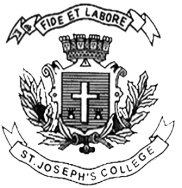 ST. JOSEPH’S COLLEGE (AUTONOMOUS), BENGALURU-27B.Sc. STATISTICS - IV SEMESTER SEMESTER EXAMINATION - APRIL 2018ST: 415 – Tests of Significance(For supplementary candidates)Do not write the register number on the question paperPlease attach the question paper along with the answer script.Time: 1½ Hours 	                                                                            Max Marks: 35This question paper has ONE printed pages and THREE partsSECTION – AI 	Answer any FIVE of the following:					5 x 2 = 10What is fisher’s Z transformation? Explain the need for it.When do you use ANOVA test and why?Explain the need for non parametric testsDifferentiate between one tailed and two tailed tests		Explain level of significance.Write down formula for Yule’s coefficient of association for 2x2 contingency tableWrite down test statistic and mention the null distribution of same for testing significance of correlation coefficient SECTION – BII	Answer any THREE of the following:					5 x 3= 15Write down general steps involved in tests of significance 			(5) A) What do you mean by large sample theory?				(2)B) Define    i) odds ratio 	ii) contingency table  				(3)Stating the assumptions involved, estimate the parameters one-way analysis                                  of variance model								(5)	Discuss about various alternatives for testing significance of single                                           population mean, assuming known variance 				(5)Explain Kolmogrov-Smirnov test for single sample  				(5)SECTION – CIII	Answer any ONE of the following:					10 x 1= 10A)  Explain Wilcoxon signed rank test for two sample problem		(5)Explain paired t –test for difference between two means		(5)A) Explain the procedure for testing equality of two population variances 	(5)B) Mention any two applications of chi-square distribution 			(2)C) What is critical difference (or least significant difference) in ANOVA?	(3)ST-415-B-17